ГОБПОУ «Елецкий колледж экономики, промышленности и отраслевых технологий»Фонд оценочных средств по учебной дисциплине ОП 12 Вычислительная техника разработан на основе Федерального государственного образовательного стандарта (далее – ФГОС) среднего профессионального образования (далее – СПО) для специальности 13.02.11 Техническая эксплуатация и обслуживание электрического и электромеханического оборудования (по отраслям) утвержденного приказом Минобрнауки России от 07.12.2017 №1196 (зарегистрированного в Минюсте России 21.12.2017 № 49356)Организация разработчик: ГОБПОУ СПО «Елецкий колледж экономики, промышленности и отраслевых технологий»Разработчик:  Белянина Е.Ю., преподаватель  дисциплин профессионального циклаСОДЕРЖАНИЕI Паспорт фонда оценочных средств1 Область применения2 Объекты оценивания – результаты освоения 3 Формы контроля и оценки результатов освоения 4 Система оценивания комплекта ФОС текущего контроля и промежуточной аттестацииII Текущий контроль и оценка результатов обучения Тестовые задания №1 по теме: «Правила недесятичной арифметики»Тестовые задания №2 по теме: «Логические элементы».Тестовые задания №3 по теме: «Триггеры»Тестовые задания №4 по теме: «Регистры»Тестовые задания №5 по теме: «Счетчики»Тестовые задания №6 по теме: «Сумматоры»Тестовые задания №7 по теме: «Шифраторы, дешифраторы»Тестовые задания №8 по теме: «Мультиплексоры, демультиплексоры»Тестовые задания №9 по теме: «Компараторы»Тестовые задания №10 по теме: «Устройства контроля четности»Тестовые задания №11 по теме: «АЛУ»Тестовые задания №12 по теме: «Запоминающие устройства»III Промежуточная аттестация Спецификация дифференцированного зачетаI Паспорт фонда оценочных средств1 Область примененияФонд оценочных средств (ФОС) предназначен для проверки результатов освоения учебной дисциплины ОП 12 Вычислительная техника, входящей в состав образовательной программы среднего профессионального образования программ подготовки специалистов среднего звена по специальности 13.02.11 Техническая эксплуатация и обслуживание электрического и электромеханического оборудования (по отраслям)
           2 Объекты оценивания – результаты освоения ФОС позволяет оценить следующие результаты освоения учебной дисциплины в соответствии с ФГОС специальности 13.02.11 Техническая эксплуатация и обслуживание электрического и электромеханического оборудования (по отраслям)
и рабочей программой дисциплины ОП 12 Вычислительная техника:Специалист квалификации Техник специальности 13.02.11 Техническая эксплуатация и обслуживание электрического и электромеханического оборудования (по отраслям) при изучении  учебной дисциплины должен формировать общие компетенции: ОК 01. Выбирать способы решения задач профессиональной деятельности применительно к различным контекстам; ОК 02. Осуществлять поиск, анализ и интерпретацию информации, необходимой для выполнения задач профессиональной деятельности; ОК 03. Планировать и реализовывать собственное профессиональное и личностное развитие; ОК 04. Работать в коллективе и команде, эффективно взаимодействовать с коллегами, руководством, клиентами; ОК 05. Осуществлять устную и письменную коммуникацию на государственном языке Российской Федерации с учетом особенностей социального и культурного контекста; ОК 06. Проявлять гражданско-патриотическую позицию, демонстрировать осознанное поведение на основе традиционных общечеловеческих ценностей; ОК 07. Содействовать сохранению окружающей среды, ресурсосбережению, эффективно действовать в чрезвычайных ситуациях; ОК 08. Использовать средства физической культуры для сохранения и укрепления здоровья в процессе профессиональной деятельности и поддержания необходимого уровня физической подготовленности; ОК 09. Использовать информационные технологии в профессиональной деятельности; ОК 10. Пользоваться профессиональной документацией на государственном и иностранном языках; ОК 11. Использовать знания по финансовой грамотности, планировать предпринимательскую деятельность в профессиональной сфере. Специалист квалификации Техник специальности 13.02.11 Техническая эксплуатация и обслуживание электрического и электромеханического оборудования (по отраслям) при изучении  учебной дисциплины  должен формировать профессиональные компетенции, соответствующие основным видам профессиональной деятельности: ПК 1.1. Выполнять наладку, регулировку и проверку электрического и электромеханического оборудования.ПК 1.2. Организовывать и выполнять техническое обслуживание и ремонт электрического и электромеханического оборудования.ПК 1.3. Осуществлять диагностику и технический контроль при эксплуатации электрического и электромеханического оборудования.ПК 2.1. Организовывать и выполнять работы по эксплуатации, обслуживанию и ремонту бытовой техники.ПК 2.2. Осуществлять диагностику и контроль технического состояния бытовой техники.3 Формы контроля и оценки результатов освоения Контроль и оценка результатов освоения – это выявление, измерение и оценивание знаний, умений и формирующихся общих и профессиональных компетенций в рамках освоения учебной дисциплины/междисциплинарного курса. В соответствии с учебным планом специальности 13.02.11 Техническая эксплуатация и обслуживание электрического и электромеханического оборудования (по отраслям), рабочей программой дисциплины ОП 12 Вычислительная техника предусматривается текущий и промежуточный  контроль результатов освоения.3.1 Формы текущего контроля Текущий контроль успеваемости представляет собой проверку усвоения учебного материала, регулярно осуществляемую на протяжении курса обучения.Текущий контроль результатов освоения учебной дисциплины / междисциплинарного курса в соответствии с рабочей программой и календарно-тематическим планом происходит при использовании следующих обязательных форм контроля:- выполнение и защита лабораторных и практических работ, - проверка выполнения самостоятельной работы студентов, - проверка выполнения контрольных работ,Во время проведения учебных занятий дополнительно используются следующие формы текущего контроля – устный опрос, решение задач, тестирование по темам отдельных занятий. Выполнение и защита лабораторных работ. Лабораторные работы проводятся с целью усвоения и закрепления практических умений и знаний, овладения профессиональными компетенциями. В ходе лабораторной работы студенты приобретают умения, предусмотренные рабочей программой учебной дисциплины, учатся самостоятельно работать с оборудованием лаборатории, проводить эксперименты, анализировать полученные результаты и делать выводы, подтверждать теоретические положения лабораторным экспериментом. Список лабораторных работ: Лабораторная работа №1: «Исследование  работы логических элементов»Лабораторная работа №2: «Исследование работы триггеров»Лабораторная работа №3: «Исследование работы регистров»Лабораторная работа №4: «Исследование работы счетчиков»Лабораторная работа №5: «Исследование работы сумматоров»Лабораторная работа №6: «Исследование работы шифраторов»Лабораторная работа №7: «Исследование работы дешифраторов»Лабораторная работа №8: «Изучения конструкции блока питания ПК»Лабораторная работа №9: «Изучение материнской платы»Лабораторная работа №10: «Обжим кабеля UTPS cat»Лабораторная работа №11: «Изучение ЦМС в электронной лаборатории Electronics Worcbench»Содержание, этапы проведения и критерии оценивания лабораторных работ представлены методических указаниях по проведению лабораторных работ.Выполнение и защита практических работ. Практические  работы проводятся с целью усвоения и закрепления практических умений и знаний, овладения профессиональными компетенциями. В ходе практической работы студенты приобретают умения, предусмотренные рабочей программой дисциплины/междисциплинарного курса, учатся использовать формулы, и применять различные методики расчета, анализировать полученные результаты и делать выводы, опираясь на теоретические знания. Список практических работ: Практическая работа №1: «Перевод чисел из одной системы счисления в другую»Практическая работа №2: «Арифметические операции с двоичными числами»Практическая работа №3: «Составление таблиц истинности для схем логических функций»Практическая работа №4: «Составление схем по уравнениям алгебры логики»Практическая работа №5: «Составление таблиц состояний мультиплексора»Практическая работа №6: «Изучение работы компаратора»Практическая работа №7: «Изучение устройства контроля четности»Практическая работа №8: «Запись информации в ПЗУ на биполярных транзисторах»Практическая работа №9: «Запись информации в ПЗУ на многоэмиттерных транзисторах»Практическая работа №10: «Расшифровка маркировки базовых элементов ВТ»Практическая работа №11: «Расшифровка маркировки ИМС»Практическая работа №12: «Составление программ для выполнения условных и безусловных переходов»   Практическая работа №13: «Составление программ для выполнения циклов»Содержание, этапы проведения и критерии оценивания практических работ представлены в методических указаниях по проведению практических работ.Проверка выполнения самостоятельной работы. Самостоятельная работа направлена на самостоятельное освоение и закрепление студентами практических умений и знаний, овладение профессиональными компетенциями. Самостоятельная подготовка студентов по учебной  дисциплине предполагает следующие виды и формы работы: Систематическая проработка конспектов занятий, учебной и специальной технической литературы.Самостоятельное изучение материала и конспектирование лекций по учебной и специальной технической литературе. Написание и защита доклада; подготовка к сообщению или беседе на занятии по заданной преподавателем теме.Выполнение расчетных заданий. Работа со справочной литературой и нормативными материалами.Оформление отчетов по лабораторным и практическим работам, и подготовка к их защите.Составление тестовых заданий по темам дисциплины/ междисциплинарного курса.Задания для выполнения самостоятельной работы, методические рекомендации по выполнению и критерии их оценивания представлены в методических рекомендациях по организации и проведению самостоятельной работы студентов.Проверка выполнения контрольных работ. Тестовые задания проводится с целью контроля усвоенных умений и знаний и последующего анализа типичных ошибок и затруднений студентов в конце изучения темы или раздела. Согласно календарно-тематическому плану учебной дисциплины ОП 12 Вычислительная техника  предусмотрено проведение следующих контрольных работ:Тестовые задания №1 по теме: «Правила недесятичной арифметики»Тестовые задания №2 по теме: «Логические элементы».Тестовые задания №3 по теме: «Триггеры»Тестовые задания №4 по теме: «Регистры»Тестовые задания №5 по теме: «Счетчики»Тестовые задания №6 по теме: «Сумматоры»Тестовые задания №7 по теме: «Шифраторы, дешифраторы»Тестовые задания №8 по теме: «Мультиплексоры, демультиплексоры»Тестовые задания №9 по теме: «Компараторы»Тестовые задания №10 по теме: «Устройства контроля четности»Тестовые задания №11 по теме: «АЛУ»Тестовые задания №12 по теме: «Запоминающие устройства»Спецификации контрольных работ приведены ниже в данном КИМ.Сводная таблица по применяемым формам и методам текущего контроля и оценки результатов обучения3.2 Форма промежуточной аттестации Промежуточная аттестация по учебной дисциплине ОП.12 Вычислительная техника –дифференцированный зачет, спецификация которого содержится в данном КИМ.Студенты допускаются к сдаче зачета при выполнении всех видов лабораторных, практических  и контрольных работ, предусмотренных рабочей программой и календарно-тематическим планом) учебной дисциплины.Дифференцированный зачет проводится за счет времени отведенного на изучение учебной дисциплины. При условии своевременного и качественного выполнения студентом всех видов работ, предусмотренных рабочей программой учебной дисциплины/междисциплинарного курса, ДЗ может выставляться, как средний балл текущих оценок за период обучения по учебной дисциплине/междисциплинарному курсу. В этом случае, задания для ДЗ разрабатываются для оценки качества освоения результатов обучения студентами, пропустившими большой объем материала по уважительной причине или обучающихся по индивидуальной траектории освоения ППССЗ.4 Система оценивания комплекта КИМ текущего контроля и промежуточной аттестацииСистема оценивания каждого вида работ описана в соответствующих методических рекомендациях и в спецификации к контрольным работам и итоговой аттестации.При оценивании лабораторной, практической и самостоятельной работы студента учитывается следующее:- качество выполнения практической части работы;- качество оформления отчета по работе;- качество устных ответов на контрольные вопросы при защите работы.Каждый вид работы оценивается по 5-ти бальной шкале.«5» (отлично) – за глубокое и полное овладение содержанием учебного материала, в котором студент свободно и уверенно ориентируется; за умение практически применять теоретические знания, высказывать и обосновывать свои суждения. Оценка «5» (отлично) предполагает грамотное и логичное изложение ответа.«4» (хорошо) – если студент полно освоил учебный материал, владеет научно-понятийным аппаратом, ориентируется в изученном материале, осознанно применяет теоретические знания на практике, грамотно излагает ответ, но содержание и форма ответа имеют отдельные неточности.«3» (удовлетворительно) – если студент обнаруживает знание и понимание основных положений учебного материала, но излагает его неполно, непоследовательно, допускает неточности, в применении теоретических знаний при ответе на практико-ориентированные вопросы; не умеет доказательно обосновать собственные суждения.«2» (неудовлетворительно) – если студент имеет разрозненные, бессистемные знания, допускает ошибки в определении базовых понятий, искажает их смысл; не может практически применять теоретические знания.Тест оценивается по 5-ти бальной шкале следующим образом: стоимость каждого вопроса 1 балл. За правильный ответ студент получает 1 балл. За неверный ответ или его отсутствие баллы не начисляются.Оценка  «5»  соответствует 86% – 100% правильных ответов.Оценка  «4»  соответствует 73% – 85% правильных ответов.Оценка  «3»  соответствует 53% – 72% правильных ответов.Оценка  «2»  соответствует 0% – 52% правильных ответов.Возможно применение других систем оценивания. Например, балльная, рейтинговая система оценивания результатов обучения, когда каждая работа оценивается из определенного количества баллов и за период обучения требуется набрать фиксированное количество баллов или др. II Текущий контроль и оценка результатов обучения учебной дисциплины 1 Назначение тестирования– оценить уровень подготовки студентов по учебной дисциплине по темам  с целью текущей проверки знаний и умений.2 Содержание тестовых заданий определяется в соответствии с рабочей программой учебной дисциплине и содержанием темы. 3 Система оценивания отдельных тестовых 3.1 Задание тестовой работы оценивается по 5-тибалльной шкале:«5» (отлично) – за 5 верных ответов.«4» (хорошо) – за 4 верных ответа.«3» (удовлетворительно) – за 3 верных ответа.«2» (неудовлетворительно) – за 2 верных ответа.4 Рекомендации по подготовке к контрольной работеПри подготовке к контрольной работе рекомендуется использовать конспекты лекций, а также:Основные источники: Келим В.М. Вычислительная техника: Учебник для сред. проф. Образования – М.: Издательский центр «Академия», 2018.-400с.Мышляева И.М. Цифровая схемотехника: Учебник для сред. проф. Образования – М.: Издательский центр «Академия», 2017.-400с.Кузин А.В. Микропроцессорная техника: Учебник для сред. проф. Образования – М.: Издательский центр «Академия», 2017.-304с.Дополнительные источники: 1.  Хоровнц П., Хилл У. Искусство схемотехники. - М.: Мир. 2016 и последующие издания.2.  Майоров С.С. Введение в микроЭВМ. - М.: Радио и связь, 2017.3. Карлащук В.И. «Электронная лаборатория на IBM PC. Программа Electronics Workbench и их применение». М., Салон-Р, 2018.Нормативная литература:1. Шило И. Н. Справочник. Цифровые интегральные микросхемы. –М.: Радио и  связь, 2017.- 456с.2.  Большие интегральные схемы запоминающих устройств: Справочник /Гордонов А.Ю., Бекин Н.В., Цыркин В.В. и др. - М: Радио и связь, 2018.Программное обеспечение:1.  Электронная лаборатория Electronics Worcbench. Интернет-ресурсы:1. http://cde.ifmo.ru/bk_netra/cgi-bin/ebook.cgi?bn=19     Основы вычислительной техники. Электронный учебник.2. http://referat- ursovaya.repetitor.info/    Основы информатики и вычислительной техники. Электронный учебник.3. http://eremin.1september.ru/newinfo/ovt.html      Основы вычислительной техники. Курс лекцийКонтрольная работа по теме: «Правила недесятичной арифметики»Вариант№1.Ответьте на вопросы тестовой карточки и укажите правильный вариант ответа.Вариант 2.Ответьте на вопросы тестовой карточки и укажите правильный вариант ответа.Вариант 3.Ответьте на вопросы тестовой карточки и укажите правильный вариант ответа.Вариант 4.Ответьте на вопросы тестовой карточки и укажите правильный вариант ответа.Вариант 5.Ответьте на вопросы тестовой карточки и укажите правильный вариант ответа.Вариант 6.Ответьте на вопросы тестовой карточки и укажите правильный вариант ответа.Вариант 7.Ответьте на вопросы тестовой карточки и укажите правильный вариант ответа.Вариант 8.Ответьте на вопросы тестовой карточки и укажите правильный вариант ответа.Контрольная работа  по теме: «Логические элементы».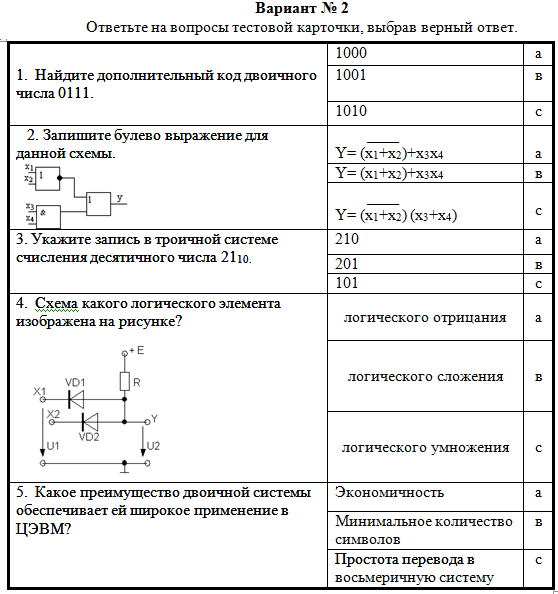 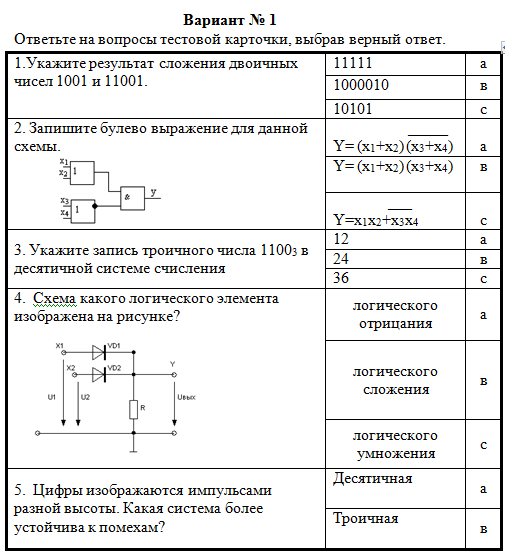 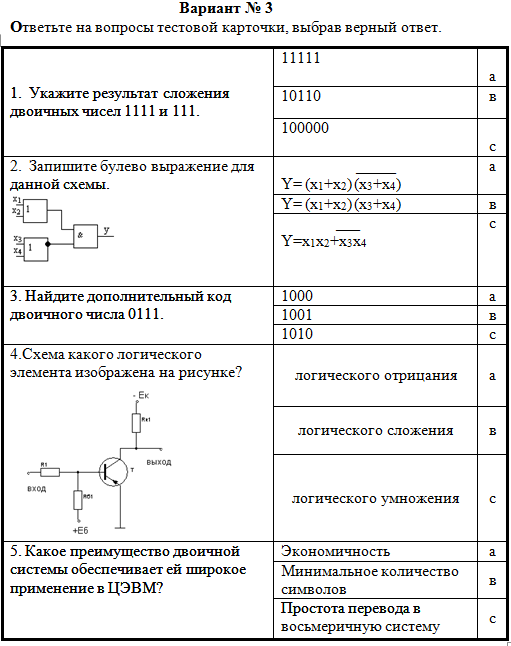 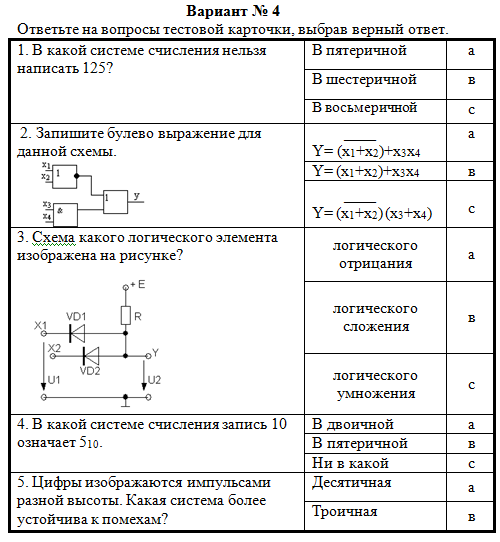 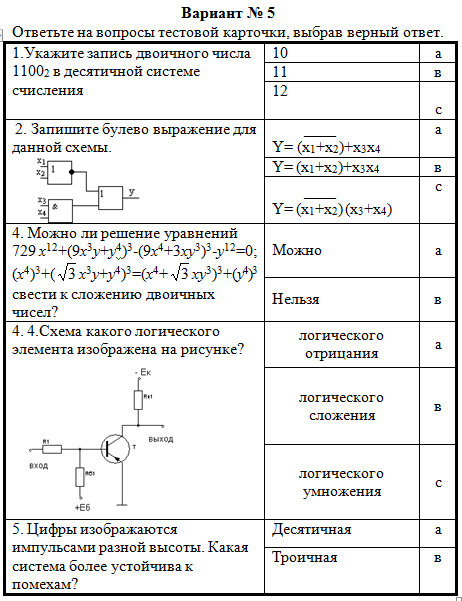 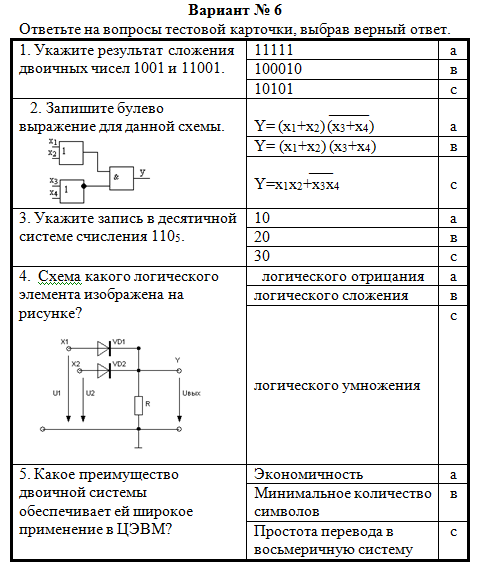 Контрольная работа  по теме: «Триггеры»Ответьте на вопросы тестовой карточки и укажите правильный вариант ответа.Ответьте на вопросы тестовой карточки и укажите правильный вариант ответа.Ответьте на вопросы тестовой карточки и укажите правильный вариант ответа.                Контрольная работа по теме: «Регистры»              Контрольная работа  по теме: «Счетчики»Контрольная работа  по теме: «Шифраторы»                    Контрольная работа  по теме: «Дешифраторы»Контрольная работа  по теме: «Мультиплексоры, демультиплексоры»Карточка Ответьте на вопросы тестовой карточки и укажите правильный вариант ответа.Контрольная работа по теме: «АЛУ»                Контрольная работа по теме: «Запоминающие устройства»III Промежуточная аттестация по УД Спецификация  дифференцированного зачета1 Назначение дифференцированного зачета – оценить уровень подготовки студентов по  УД с целью установления их готовности к дальнейшему усвоению ППССЗ  по специальности 13.02.11 Техническая эксплуатация и обслуживание электрического и электромеханического оборудования (по отраслям)2 Содержание дифференцированного зачета определяется в соответствии с ФГОС СПО по специальности 13.02.11 Техническая эксплуатация и обслуживание электрического и электромеханического оборудования (по отраслям), рабочей программой дисциплины. 3 Система оценивания отдельных заданий и экзамена в целом3.1 Каждый теоретический вопрос зачета в традиционной форме оценивается по 5-тибалльной шкале:«5» (отлично) – за глубокое и полное овладение содержанием учебного материала, в котором студент свободно и уверенно ориентируется; научно-понятийным аппаратом; за умение практически применять теоретические знания, качественно выполнять все виды лабораторных и практических работ, высказывать и обосновывать свои суждения. Оценка «5» (отлично) предполагает грамотное и логичное изложение ответа (в устной или письменной форме) на практико-ориентированные вопросы; обоснование собственного высказывания с точки зрения известных теоретических положений.«4» (хорошо) – если студент полно освоил учебный материал, владеет научно-понятийным аппаратом, ориентируется в изученном материале, осознанно применяет теоретические знания на практике, грамотно излагает ответ (в устной или письменной форме), но содержание и форма ответа имеют отдельные неточности.«3» (удовлетворительно) – если студент обнаруживает знание и понимание основных положений учебного материала, но излагает его неполно, непоследовательно, допускает неточности в определении понятий, в применении теоретических знаний при ответе на практико-ориентированные вопросы; не умеет доказательно обосновать собственные суждения.«2» (неудовлетворительно) – если студент имеет разрозненные, бессистемные знания по междисциплинарным курсам, допускает ошибки в определении базовых понятий, искажает их смысл; не может практически применять теоретические знания.3.2 Итоговая оценка за экзамен определяется как средний балл по всем заданиям (вопросам).3.3 Обязательным условием является выполнение всех трех заданий из обязательной части, а уровень владения материалом должен быть оценен не ниже чем на 4 балла.Возможно применение других систем оценивания.Для студентов, успешно и вовремя выполнивших все формы и методы текущего контроля во время обучения, возможно выставление среднего балла по текущим оценкам за семестр в качестве оценки за ДЗ или зачета. Однако задания для отстающих студентов, или которые повторно на коммисии пересдают дисциплину должны быть составлены.4 Время проведения дифференцированного зачетаНа подготовку к устному ответу на зачете студенту отводится не менее 30 минут. Время устного ответа студента на зачете составляет 5 минут.ВОПРОСЫ  ЗАЧЕТАПервый и второй вопросы – теоретические, третий вопрос - практический связан с решением задачи. Билет № 1.Микроэлектроника. Микропроцессорная техника.Устройства управления микропроцессором. Их классификация.      Принцип действия.      3.   Задача:  составьте булево выражение для данной схемы. Билет № 2.Системы счисления.Запоминающие устройства. Назначение. Классификация.Задача: сколько единиц в десятичной системе счисления означает запись в                  двоичной системе: 1 210+021+120?Билет №3.Правила  выполнения арифметических операций.Оперативное запоминающее устройство. Структура. Техническая реализация. Принцип действия.Задача: осуществите запись двоичного числа 11002  в десятичной системе                 счисления.Билет №4.Логические элементы. Принцип действия. Техническая реализация.Запоминающие устройства. Принцип действиея ОЗУ.Задача: Минимизируйте выражение, которым описывается данная контактная схема. 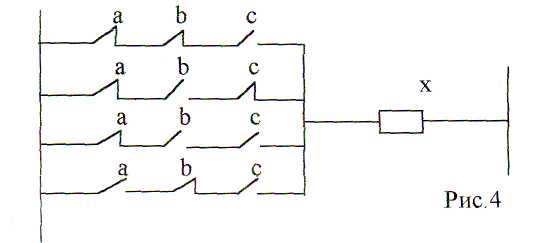 Билет №5.Асинхронный RS-триггер на логических элементах ИЛИ-НЕ.Компаратор. Принцип действия.Задача: в какой системе счисления запись 10 означает 510, сделайте проверкуБилет №6.RS-триггер на логических элементах И-НЕ.Устройство контроля чётности.Задача: осуществите запись в десятичной системе счисления числа 1105.Билет №7.Синхронный RS-триггер. Техническая реализация. Принцип действия.Архитектура микропроцессора.      3.   Задача: осуществите запись в двоичной системе счисления числа  2110.Билет №8.Д-триггер. Техническая реализация. Принцип действия.Принцип работы стека.Задача:  переведите  число 26 из десятичной в двоичную систему счисления.Билет №9.Двухтактный RS-триггер. Техническая реализация. Принцип действия.Одноразядный сумматор двоичных чисел на два входа.      3.    Задача: составьте булево выражение для данной схемы. Билет №10.IK-триггер. Техническая реализация. Принцип действия.Одноразрядный сумматор двоичных чисел на три входа.      3.    Задача: переведите  число 19 из десятичной в двоичную систему счисления.Билет №11.Т-триггер Техническая реализация. Принцип действия.Микропроцессор с аппаратным управлением.Задача: найдите результат сложения и вычитания двоичных чисел 1101 и 111.Билет №12.Регистры. Классификация. Принцип действия. Техническая реализация.Виды управления схем микропроцессора.      3.   Задача: найдите дополнительный код чисел 1101001  и 101001.Билет №13.Счётчики. Принцип действия. Техническая реализация.Масочные ППЗУ. Техническая реализация. Принцип действия.      3.   Задача:  представьте число (6538,2)10 в виде  многочлена с основанием 10.Билет №14.Шифратор. Принцип действия. Техническая реализация.Микропроцессор с микропрограммным управлением.Задача: осуществите вычитание чисел 1011 и 100 , используя дополнительный код числа.                                                             Билет №15.Одноступенчатые дешифраторы. Техническая реализация. Принцип действия.Классификация микропроцессоров.      3.  Задача: осуществите запись в двоичной системе счисления числа  2110.                                                                        Билет №16.Двухступенчатый дешифратор. Техническая реализация. Принцип действия.Характеристики микропроцессора.Задача: найдите результат сложения и вычитания двоичных чисел 1111 и 111Билет №17.Мультиплексор. Техническая реализация. Принцип действия.Устройство умножения многоразрядных двоичных чисел.      3.   Задача:  сколько единиц в десятичной системе счисления означает запись в                          двоичной системе: 1 210+021+120?                                                              Билет №18.Принцип работы матрицы ОЗУ на ферритовых кольцах.Формы представления чисел ЭВМ.Задача: осуществите запись двоичного числа 11002  в десятичной системе счисления                                                             Билет №19.Постоянно запоминающие устройства. Классификация. Принцип действия.Арифметическое логическое устройство.Задача: осуществите запись троичного числа 11003 в десятичной системе счисления.Билет №20.ППЗУ на многоэмиттерных транзисторах. Принцип действия.Подготовка задач к решению на ЭВМ с помощью языка программирования.      3.   Задача: в какой системе счисления запись 10 означает 510, сделайте проверку.                                                             Билет №21.Репрограммируемые постоянно запоминающие устройства. Принцип действия.Виды представления цифровой информации в ЭВМ.      3.   Задача: осуществите запись в десятичной системе счисления числа 1105.                                                            Билет №22.Минимизация переключающих функций..Счетчики.      3.   Задача:  осуществите запись в двоичной системе счисления числа  2110.                                                            Билет №23.Классификация и маркировка полупроводниковых приборов.Принцип работы сдвигающего регистра.      3.   Задача: переведите  число 26 из десятичной в двоичную систему счисления.                                                            Билет №24.Классификация и маркировка интегральных микросхем.Принцип действия многоразрядного сумматора.Задача: сколько единиц в десятичной системе счисления означает запись в                двоичной системе: 1 210+021+120?                                                            Билет №25.Перевод числа из десятичной в двоичную систему.Принцип действия четырехразрядного двоичного счетчика.      3.   Задача: составьте булево выражение для данной схемы. 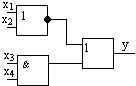             Билет №26.Архитектура микропроцессора.Умножение двоичных чисел.      3.   Задача: найдите результат сложения и вычитания двоичных чисел 1101 и 111.  Билет №27.Принцип действия шифратора, преобразующего десятичный код в двоичный.Микропроцессор. Характеристика. Классификация.      3.   Задача: Минимизируйте выражение, которым описывается данная контактная                                                                              схема    Билет №28.Принцип действия компаратора.Дополнительный код двоичного числа.      3.   Задача: представьте число (6538,2)10 в виде  многочлена с основанием 10.                                                            Билет №29.Принципы приведения контактных схем к безконтактным.Устройство контроля четности на логических элементах исключающие ИЛИ.Задача: осуществите вычитание чисел 1011 и 100 , используя дополнительный код                 числа.                                                            Билет №30.Основные операции выполняемые АЛУ.Дешифраторы. Принцип действия. Техническая реализация.      3.   Задача: осуществите запись в двоичной системе счисления числа  2110.                                                            Билет №31.Демультиплексор. Принцип действия. Техническая реализация.Информация в ЭВМ. Единицы измерения информации.      3.   Задач: составьте булево выражение для данной схемы.                                                             Билет №32.Запись информации в оперативно запоминающих устройствах.Классификация устройств управления микропроцессора.Задача: осуществите запись троичного числа 11003 в десятичной системе счисления.                                                            Билет №33.Принцип работы стека.Принцип действия репрограммируемого ПЗУ на основе МДП-транзистора.Задача: найдите результат сложения и вычитания двоичных чисел  10110 и 101фонд оценочных средств по учебной дисциплинеОП. 12 Вычислительная техникаосновной образовательной программы СПО подготовки специалистов среднего звена (ППССЗ)по специальности:13.02.11 Техническая эксплуатация и обслуживание электрического и электромеханического оборудования (по отраслям) утвержденного приказом Минобрнауки России от 07.12.2017 №1196 (зарегистрированного в Минюсте России 21.12.2017 № 49356)РАССМОТРЕНОЦикловой комиссией УГС
09.00.00, 13.00.00 Председатель ЦМК:_______________ /Белянина Е.Ю./ОДОБРЕНОЗаместитель директорапо учебно-методической  работе:________________/Кирилова Т.К./Код ПК, ОКУменияЗнанияОК 01-11, ПК 1.1 – 1.3,2.1 – 2.2 переводить числа из одной системы счисления в другую;производить синтез и анализ цифровых схем;выбирать тип микросхемы по справочнику, исходя из заданных параметров и  условий использования;составлять программы для организации условных и безусловных переходов, а так же программы с организацией циклов;читать электрические схемы, построенные на цифровых микросхемах.виды информации и способы ее представления  в ЭВМ; классификацию ЭВМ;системы счисления;правила недесятичной арифметики;способы представления чисел в разрядной  сетке ЭВМ;логические основы ЭВМ, элементарные логические функции;условные графические обозначения и маркировку цифровых ИМС;типовые узлы и устройства вычислительной техники;принципы построения и классификацию устройств памяти;способы организации интерфейсов в вычислительной технике; периферийные устройства вычислительной техники;архитектуру микропроцессора и ее элементы; принципы взаимодействия аппаратного и программного обеспечения ЭВМ; основы алгоритмизации и программирования; программное обеспечение в сфере профессиональной деятельности;Результаты обучения(освоенные умения, усвоенные знания)Формы и методы контроля и оценки результатов обучения Умения:Умения:переводить числа из одной системы счисления в другую;ТестированиеОценка выполнения отчета по практической работеОценка выполнения опорного конспектаОценка выполнения отчета по лабораторной работепроизводить синтез и анализ цифровых схем;ТестированиеОценка выполнения отчета по практической работеОценка выполнения опорного конспектаОценка выполнения отчета по лабораторной работевыбирать тип микросхемы по справочнику, исходя из заданных параметров и  условий использования;ТестированиеОценка выполнения отчета по практической работеОценка выполнения опорного конспектаОценка выполнения отчета по лабораторной работесоставлять программы для организации условных и безусловных переходов, а так же программы с организацией циклов;ТестированиеОценка выполнения отчета по практической работеОценка выполнения опорного конспектаОценка выполнения отчета по лабораторной работечитать электрические схемы, построенные на цифровых микросхемах.ТестированиеОценка выполнения отчета по практической работеОценка выполнения опорного конспектаОценка выполнения отчета по лабораторной работеЗнания:Знания:виды информации и способы ее представления  в ЭВМ; ТестированиеОценка выполнения отчета по практической работеОценка выполнения опорного конспектаОценка выполнения отчета по лабораторной работеклассификацию ЭВМ;ТестированиеОценка выполнения отчета по практической работеОценка выполнения опорного конспектаОценка выполнения отчета по лабораторной работесистемы счисления;ТестированиеОценка выполнения отчета по практической работеОценка выполнения опорного конспектаОценка выполнения отчета по лабораторной работеправила недесятичной арифметики;ТестированиеОценка выполнения отчета по практической работеОценка выполнения опорного конспектаОценка выполнения отчета по лабораторной работеспособы представления чисел в разрядной  сетке ЭВМ;ТестированиеОценка выполнения отчета по практической работеОценка выполнения опорного конспектаОценка выполнения отчета по лабораторной работелогические основы ЭВМ, элементарные логические функции;ТестированиеОценка выполнения отчета по практической работеОценка выполнения опорного конспектаОценка выполнения отчета по лабораторной работеусловные графические обозначения и маркировку цифровых ИМС;ТестированиеОценка выполнения отчета по практической работеОценка выполнения опорного конспектаОценка выполнения отчета по лабораторной работетиповые узлы и устройства вычислительной техники;ТестированиеОценка выполнения отчета по практической работеОценка выполнения опорного конспектаОценка выполнения отчета по лабораторной работепринципы построения и классификацию устройств памяти;ТестированиеОценка выполнения отчета по практической работеОценка выполнения опорного конспектаОценка выполнения отчета по лабораторной работеспособы организации интерфейсов в вычислительной технике; ТестированиеОценка выполнения отчета по практической работеОценка выполнения опорного конспектаОценка выполнения отчета по лабораторной работепериферийные устройства вычислительной техники;ТестированиеОценка выполнения отчета по практической работеОценка выполнения опорного конспектаОценка выполнения отчета по лабораторной работеархитектуру микропроцессора и ее элементы; ТестированиеОценка выполнения отчета по практической работеОценка выполнения опорного конспектаОценка выполнения отчета по лабораторной работепринципы взаимодействия аппаратного и программного обеспечения ЭВМ; ТестированиеОценка выполнения отчета по практической работеОценка выполнения опорного конспектаОценка выполнения отчета по лабораторной работеосновы алгоритмизации и программирования; ТестированиеОценка выполнения отчета по практической работеОценка выполнения опорного конспектаОценка выполнения отчета по лабораторной работепрограммное обеспечение в сфере профессиональной деятельности;ТестированиеОценка выполнения отчета по практической работеОценка выполнения опорного конспектаОценка выполнения отчета по лабораторной работеУкажите запись в троичной системе счисления десятичного числа 2110.210аУкажите запись в троичной системе счисления десятичного числа 2110.201вУкажите запись в троичной системе счисления десятичного числа 2110.101сУкажите результат сложения двоичных чисел 1001 и 11001.11111аУкажите результат сложения двоичных чисел 1001 и 11001.1000010вУкажите результат сложения двоичных чисел 1001 и 11001.10101сУкажите запись в десятичной системе счисления 1105..10аУкажите запись в десятичной системе счисления 1105..20вУкажите запись в десятичной системе счисления 1105..30сВ какой системе счисления запись 10 означает 510.В двоичнойаВ какой системе счисления запись 10 означает 510.В пятеричнойвВ какой системе счисления запись 10 означает 510.Ни в какойсСколько единиц в десятичной системе означает запись в двоичной системе: 1*210+0*21+1*20 ?Три аСколько единиц в десятичной системе означает запись в двоичной системе: 1*210+0*21+1*20 ?ЧетыревСколько единиц в десятичной системе означает запись в двоичной системе: 1*210+0*21+1*20 ?Пять сВ какой системе счисления нельзя написать 125?В пятеричнойаВ какой системе счисления нельзя написать 125?В шестеричнойвВ какой системе счисления нельзя написать 125?В восьмеричнойсУкажите запись двоичного числа 11002 в десятичной системе счисления10аУкажите запись двоичного числа 11002 в десятичной системе счисления11вУкажите запись двоичного числа 11002 в десятичной системе счисления12сСколько единиц в десятичной системе означает запись в двоичной системе: 1*210+0*21+1*20 ? Три аСколько единиц в десятичной системе означает запись в двоичной системе: 1*210+0*21+1*20 ? ЧетыревСколько единиц в десятичной системе означает запись в двоичной системе: 1*210+0*21+1*20 ? Пять сДля выполнения какой операции нет необходимости в дополнительном коде?ВычитанияаДля выполнения какой операции нет необходимости в дополнительном коде?ДелениявДля выполнения какой операции нет необходимости в дополнительном коде?Умножения сУкажите результат сложения двоичных чисел 1111 и 111.11111аУкажите результат сложения двоичных чисел 1111 и 111.10110вУкажите результат сложения двоичных чисел 1111 и 111.100000сУкажите запись в двоичной системе счисления десятичного числа 2110.102аУкажите запись в двоичной системе счисления десятичного числа 2110.10101вУкажите запись в двоичной системе счисления десятичного числа 2110.100110сНайдите дополнительный код двоичного числа 0111.1000аНайдите дополнительный код двоичного числа 0111.1001вНайдите дополнительный код двоичного числа 0111.1010сВ какой системе счисления запись 10 означает 510В двоичнойаВ какой системе счисления запись 10 означает 510В пятеричнойвВ какой системе счисления запись 10 означает 510Ни в какойсУкажите запись в десятичной системе счисления 1105.10аУкажите запись в десятичной системе счисления 1105.20вУкажите запись в десятичной системе счисления 1105.30сЦифры изображаются импульсами разной высоты. Какая система более устойчива к помехам?ДесятичнаяаЦифры изображаются импульсами разной высоты. Какая система более устойчива к помехам?Троичная вУкажите запись троичного числа 11003 в десятичной системе счисления12аУкажите запись троичного числа 11003 в десятичной системе счисления24вУкажите запись троичного числа 11003 в десятичной системе счисления36сУкажите результат сложения двоичных чисел 1001 и 11001.11111аУкажите результат сложения двоичных чисел 1001 и 11001.100010вУкажите результат сложения двоичных чисел 1001 и 11001.10101сУкажите запись в троичной системе счисления десятичного числа 2110.210аУкажите запись в троичной системе счисления десятичного числа 2110.201вУкажите запись в троичной системе счисления десятичного числа 2110.101сМожно ли решение уравнений 729 х12+(9х3у+у4)3-(9х4+3ху3)3-у12=0; (х4)3+(х3у+у4)3=(х4+ху3)3+(у4)3 свести к сложению двоичных чисел?МожноаМожно ли решение уравнений 729 х12+(9х3у+у4)3-(9х4+3ху3)3-у12=0; (х4)3+(х3у+у4)3=(х4+ху3)3+(у4)3 свести к сложению двоичных чисел?НельзявКакое преимущество двоичной системы обеспечивает ей широкое применение в ЦЭВМ?ЭкономичностьаКакое преимущество двоичной системы обеспечивает ей широкое применение в ЦЭВМ?Минимальное количество символоввКакое преимущество двоичной системы обеспечивает ей широкое применение в ЦЭВМ?Простота перевода в восьмеричную системусУкажите запись двоичного числа 11002 в десятичной системе счисления10аУкажите запись двоичного числа 11002 в десятичной системе счисления11вУкажите запись двоичного числа 11002 в десятичной системе счисления12сМожно ли решение уравнений 729 х12+(9х3у+у4)3-(9х4+3ху3)3-у12=0; (х4)3+(х3у+у4)3=(х4+ху3)3+(у4)3 свести к сложению двоичных чисел?МожноаМожно ли решение уравнений 729 х12+(9х3у+у4)3-(9х4+3ху3)3-у12=0; (х4)3+(х3у+у4)3=(х4+ху3)3+(у4)3 свести к сложению двоичных чисел?НельзявУкажите запись в троичной системе счисления десятичного числа 2110.210аУкажите запись в троичной системе счисления десятичного числа 2110.201вУкажите запись в троичной системе счисления десятичного числа 2110.101сУкажите результат сложения двоичных чисел 1111 и 111.11111аУкажите результат сложения двоичных чисел 1111 и 111.10110вУкажите результат сложения двоичных чисел 1111 и 111.100000сСколько единиц в десятичной системе означает запись в двоичной системе: 1*210+0*21+1*20 ? Три аСколько единиц в десятичной системе означает запись в двоичной системе: 1*210+0*21+1*20 ? ЧетыревСколько единиц в десятичной системе означает запись в двоичной системе: 1*210+0*21+1*20 ? Пять сУкажите запись троичного числа 11003 в десятичной системе счисления12аУкажите запись троичного числа 11003 в десятичной системе счисления24вУкажите запись троичного числа 11003 в десятичной системе счисления36сНайдите дополнительный код двоичного числа 0111.1000аНайдите дополнительный код двоичного числа 0111.1001вНайдите дополнительный код двоичного числа 0111.1010сВ какой системе счисления нельзя написать 125?В пятеричнойаВ какой системе счисления нельзя написать 125?В шестеричнойвВ какой системе счисления нельзя написать 125?В восьмеричнойсКакое преимущество двоичной системы обеспечивает ей широкое применение в ЦЭВМ?ЭкономичностьаКакое преимущество двоичной системы обеспечивает ей широкое применение в ЦЭВМ?Минимальное количество символоввКакое преимущество двоичной системы обеспечивает ей широкое применение в ЦЭВМ?Простота перевода в восьмеричную системусУкажите результат сложения двоичных чисел 1001 и 11001.11111аУкажите результат сложения двоичных чисел 1001 и 11001.100010вУкажите результат сложения двоичных чисел 1001 и 11001.10101сДля выполнения какой операции нет необходимости в дополнительном коде?ВычитанияаДля выполнения какой операции нет необходимости в дополнительном коде?ДелениявДля выполнения какой операции нет необходимости в дополнительном коде?Умножения сВ какой системе счисления запись 10 означает 510В двоичнойаВ какой системе счисления запись 10 означает 510В пятеричнойвВ какой системе счисления запись 10 означает 510Ни в какойсУкажите запись в двоичной системе счисления десятичного числа 2110.102аУкажите запись в двоичной системе счисления десятичного числа 2110.10101вУкажите запись в двоичной системе счисления десятичного числа 2110.100110сЦифры изображаются импульсами разной высоты. Какая система более устойчива к помехам?ДесятичнаяаЦифры изображаются импульсами разной высоты. Какая система более устойчива к помехам?Троичная вУкажите запись в десятичной системе счисления 1105.10аУкажите запись в десятичной системе счисления 1105.20вУкажите запись в десятичной системе счисления 1105.30сУкажите запись троичного числа 11003 в десятичной системе счисления12аУкажите запись троичного числа 11003 в десятичной системе счисления24вУкажите запись троичного числа 11003 в десятичной системе счисления36сНайдите дополнительный код двоичного числа 0111.1000аНайдите дополнительный код двоичного числа 0111.1001вНайдите дополнительный код двоичного числа 0111.1010сУкажите запись в двоичной системе счисления десятичного числа 2110.102аУкажите запись в двоичной системе счисления десятичного числа 2110.10101вУкажите запись в двоичной системе счисления десятичного числа 2110.100110сУкажите результат сложения двоичных чисел 1111 и 111.11111аУкажите результат сложения двоичных чисел 1111 и 111.10110вУкажите результат сложения двоичных чисел 1111 и 111.100000сЦифры изображаются импульсами разной высоты. Какая система более устойчива к помехам?ДесятичнаяаЦифры изображаются импульсами разной высоты. Какая система более устойчива к помехам?ТроичнаявВариант 1Вариант 1Вариант 1Вариант 11Для чего используются триггеры?Запись информацииа1Для чего используются триггеры?Хранение информациив1Для чего используются триггеры?Преобразование информациис2Сколько входов у асинхронного триггера?1а2Сколько входов у асинхронного триггера?2в2Сколько входов у асинхронного триггера?3с3Какая комбинация входных сигналов является запрещенной для синхронного  RS триггера?S= 0  R= 0а3Какая комбинация входных сигналов является запрещенной для синхронного  RS триггера?S= 0   R=1в3Какая комбинация входных сигналов является запрещенной для синхронного  RS триггера?S=1   R=1с4В каком триггере нет запрещенных комбинаций входных сигналов?Синхронный  RS триггера4В каком триггере нет запрещенных комбинаций входных сигналов?Асинхронный  RS триггерв4В каком триггере нет запрещенных комбинаций входных сигналов?JK триггерс5Сколько устойчивых состояний имеет триггер?1а5Сколько устойчивых состояний имеет триггер?2в5Сколько устойчивых состояний имеет триггер?3сВариант 2Вариант 2Вариант 2Вариант 21Какой сигнал надо подать на синхронный вход С двухтактного триггера, чтобы в триггер Т2 записать информацию?1а1Какой сигнал надо подать на синхронный вход С двухтактного триггера, чтобы в триггер Т2 записать информацию?0в1Какой сигнал надо подать на синхронный вход С двухтактного триггера, чтобы в триггер Т2 записать информацию?не знаюс2Сколько входов у синхронного триггера?1а2Сколько входов у синхронного триггера?2в2Сколько входов у синхронного триггера?3с3При какой комбинации входных сигналов на выходе синхронного триггера будет  Q=1S= 1  R= 0  С= 1а3При какой комбинации входных сигналов на выходе синхронного триггера будет  Q=1S= 0   R=1  С= 0в3При какой комбинации входных сигналов на выходе синхронного триггера будет  Q=1S=1   R=1   С= 0с4Какой триггер является наиболее помехоустойчивым?Асинхронный  RS триггера4Какой триггер является наиболее помехоустойчивым?Синхронный  RS триггерв4Какой триггер является наиболее помехоустойчивым?Двухтактный триггерс5Для чего используются триггеры?Запись информацииа5Для чего используются триггеры?Хранение информациив5Для чего используются триггеры?Преобразование информациисВариант 3Вариант 3Вариант 3Вариант 31Сколько входов у двухтактного триггера?1а1Сколько входов у двухтактного триггера?2в1Сколько входов у двухтактного триггера?3с2Для чего используются триггеры?Запись информацииа2Для чего используются триггеры?Преобразование информациив2Для чего используются триггеры?Хранение информациис3Какая комбинация входных сигналов является запрещенной для асинхронного  RS триггера?S= 1  R= 1а3Какая комбинация входных сигналов является запрещенной для асинхронного  RS триггера?S= 0   R=1в3Какая комбинация входных сигналов является запрещенной для асинхронного  RS триггера?S= 0   R= 0с4При какой комбинации входных сигналов на выходе Т1 двухтактного триггера будет  Q1=1S= 1  R= 0  С= 1а4При какой комбинации входных сигналов на выходе Т1 двухтактного триггера будет  Q1=1S= 0   R=1  С= 0в4При какой комбинации входных сигналов на выходе Т1 двухтактного триггера будет  Q1=1S=1   R=1   С= 0с5Какой триггер наиболее надежен?Асинхронный  RS триггера5Какой триггер наиболее надежен?Синхронный  RS триггерв5Какой триггер наиболее надежен?Двухтактный триггерсВариант 1Вариант 1Вариант 1Вариант 1Вариант 1Вариант 1Вариант 11Можно ли одновременно считывать число из регистра в прямом и обратном коде?Можно ли одновременно считывать число из регистра в прямом и обратном коде?нельзянельзяаа1Можно ли одновременно считывать число из регистра в прямом и обратном коде?Можно ли одновременно считывать число из регистра в прямом и обратном коде?можно можно вв1Можно ли одновременно считывать число из регистра в прямом и обратном коде?Можно ли одновременно считывать число из регистра в прямом и обратном коде?не знаюне знаюсс2Какие бывают регистры?Какие бывают регистры?последовательныепоследовательныеаа2Какие бывают регистры?Какие бывают регистры?параллельныепараллельныевв2Какие бывают регистры?Какие бывают регистры?последовательно-параллельныепоследовательно-параллельныесс2Какие бывают регистры?Какие бывают регистры?все вышеперечисленныевсе вышеперечисленныеdd3Может ли сдвигающий регистр преобразовывать параллельный код числа в последовательный?Может ли сдвигающий регистр преобразовывать параллельный код числа в последовательный?можетможетаа3Может ли сдвигающий регистр преобразовывать параллельный код числа в последовательный?Может ли сдвигающий регистр преобразовывать параллельный код числа в последовательный?не можетне можетвв3Может ли сдвигающий регистр преобразовывать параллельный код числа в последовательный?Может ли сдвигающий регистр преобразовывать параллельный код числа в последовательный?не знаюне знаюсс4На шину «Прием» подан сигнал 1, какие триггеры сработают?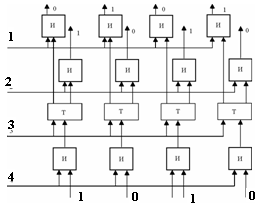 На шину «Прием» подан сигнал 1, какие триггеры сработают?первый слевапервый слевааа4На шину «Прием» подан сигнал 1, какие триггеры сработают?На шину «Прием» подан сигнал 1, какие триггеры сработают?первый и третий слевапервый и третий слевавв4На шину «Прием» подан сигнал 1, какие триггеры сработают?На шину «Прием» подан сигнал 1, какие триггеры сработают?второй и четвертый слевавторой и четвертый слевасс4На шину «Прием» подан сигнал 1, какие триггеры сработают?На шину «Прием» подан сигнал 1, какие триггеры сработают?все четыревсе четыреdd5Можно ли с помощью регистра сосчитать количество импульсов?Можно ли с помощью регистра сосчитать количество импульсов?можноможноаа5Можно ли с помощью регистра сосчитать количество импульсов?Можно ли с помощью регистра сосчитать количество импульсов?нельзянельзявв5Можно ли с помощью регистра сосчитать количество импульсов?Можно ли с помощью регистра сосчитать количество импульсов?не знаюне знаюссВариант 2Вариант 2Вариант 2Вариант 2Вариант 2Вариант 21На шину «Прием» подан сигнал 1, какие триггеры сработают?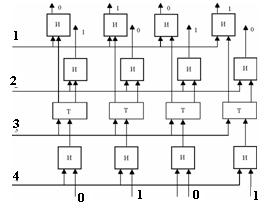 первый слевапервый слевааа1На шину «Прием» подан сигнал 1, какие триггеры сработают?первый и второй слевапервый и второй слевавв1На шину «Прием» подан сигнал 1, какие триггеры сработают?второй и четвертый слевавторой и четвертый слевасс1На шину «Прием» подан сигнал 1, какие триггеры сработают?все четыревсе четыреdd2Можно ли одновременно считывать число из регистра в прямом и обратном коде?можноможноаа2Можно ли одновременно считывать число из регистра в прямом и обратном коде?нельзя нельзя вв2Можно ли одновременно считывать число из регистра в прямом и обратном коде?не знаюне знаюсс3Сколько импульсов надо подать на шину «Сдвиг», чтобы записанное число представить в последовательном коде?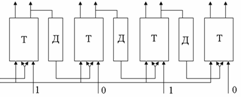 11аа3Сколько импульсов надо подать на шину «Сдвиг», чтобы записанное число представить в последовательном коде?22вв3Сколько импульсов надо подать на шину «Сдвиг», чтобы записанное число представить в последовательном коде?33сс3Сколько импульсов надо подать на шину «Сдвиг», чтобы записанное число представить в последовательном коде?44dd4Может ли сдвигающий регистр преобразовывать параллельный код числа в последовательный?можетможетаа4Может ли сдвигающий регистр преобразовывать параллельный код числа в последовательный?не можетне можетвв4Может ли сдвигающий регистр преобразовывать параллельный код числа в последовательный?не знаюне знаюсс5Какие операции может выполнять регистр?Выдать число в прямом и обратном кодеВыдать число в прямом и обратном кодеаа5Какие операции может выполнять регистр?Сдвигать разряды числа влево и вправоСдвигать разряды числа влево и вправовв5Какие операции может выполнять регистр?Преобразовывать параллельный код в прямой и обратноПреобразовывать параллельный код в прямой и обратносс5Какие операции может выполнять регистр?Все вышеперечисленныеВсе вышеперечисленныеddВариант 1Вариант 1Вариант 1Вариант 11Сколько триггеров необходимо, чтобы отобразить число 34010?24а1Сколько триггеров необходимо, чтобы отобразить число 34010?12в1Сколько триггеров необходимо, чтобы отобразить число 34010?9с2Зачем нужны схемы И в схеме счетчика?Чтобы осуществлять считывание числаа2Зачем нужны схемы И в схеме счетчика?Чтобы осуществлять считывание числа по командев3Счетчик находится в состоянии 1011. Сколько триггеров сработают при поступлении на счетный вход очередного импульса?1а3Счетчик находится в состоянии 1011. Сколько триггеров сработают при поступлении на счетный вход очередного импульса?2в3Счетчик находится в состоянии 1011. Сколько триггеров сработают при поступлении на счетный вход очередного импульса?3с3Счетчик находится в состоянии 1011. Сколько триггеров сработают при поступлении на счетный вход очередного импульса?4d4Что произойдет со вторым справа триггером при поступлении на счетный вход пятого импульса?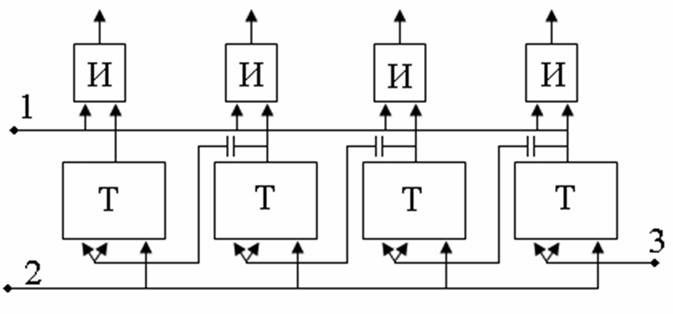 Из состояния «0» перейдет в состояние «1»а4Что произойдет со вторым справа триггером при поступлении на счетный вход пятого импульса?Из состояния «1» перейдет в состояние «0»в4Что произойдет со вторым справа триггером при поступлении на счетный вход пятого импульса?Останется в состоянии «1»с4Что произойдет со вторым справа триггером при поступлении на счетный вход пятого импульса?Останется в состоянии «0»d5Какую полярность имеет импульс на выходе первого справа триггера при поступлении на счетный вход третьего импульса?Запускающуюа5Какую полярность имеет импульс на выходе первого справа триггера при поступлении на счетный вход третьего импульса?Не запускающуювВариант 2Вариант 2Вариант 2Вариант 21Сколько триггеров необходимо, чтобы отобразить число 62110?24а1Сколько триггеров необходимо, чтобы отобразить число 62110?12в1Сколько триггеров необходимо, чтобы отобразить число 62110?10с2Во сколько раз меньше частота срабатывания триггера старшего разряда, чем триггера младшего разряда счетчика?в 3 разаа2Во сколько раз меньше частота срабатывания триггера старшего разряда, чем триггера младшего разряда счетчика?в 2 разав2Во сколько раз меньше частота срабатывания триггера старшего разряда, чем триггера младшего разряда счетчика?в 4 разас3Что произойдет с первым справа триггером при поступлении на счетный вход пятого импульса?Из состояния «0» перейдет в состояние «1»а3Что произойдет с первым справа триггером при поступлении на счетный вход пятого импульса?Из состояния «1» перейдет в состояние «0»в3Что произойдет с первым справа триггером при поступлении на счетный вход пятого импульса?Останется в состоянии «1»с3Что произойдет с первым справа триггером при поступлении на счетный вход пятого импульса?Останется в состоянии «0»d4Какую полярность имеет импульс на выходе второго справа триггера при поступлении на счетный вход четвертого импульса?Запускающуюа4Какую полярность имеет импульс на выходе второго справа триггера при поступлении на счетный вход четвертого импульса?Не запускающуюв5Счетчик находится в состоянии 1001. Сколько триггеров сработают при поступлении на счетный вход очередного импульса?1а5Счетчик находится в состоянии 1001. Сколько триггеров сработают при поступлении на счетный вход очередного импульса?2в5Счетчик находится в состоянии 1001. Сколько триггеров сработают при поступлении на счетный вход очередного импульса?3с5Счетчик находится в состоянии 1001. Сколько триггеров сработают при поступлении на счетный вход очередного импульса?4d№1ВопросОтветОтвет1Как называется устройство, преобразующее десятичный код в двоичный?шифратор а1Как называется устройство, преобразующее десятичный код в двоичный?дешифраторв2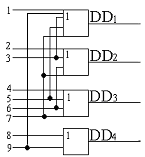 Если на 3-тий вход схемы шифратора подана логическая единица, то какой будет сигнал на выходах этой схемы?DD1=0; DD2=1; DD3=1; DD4=1а2Если на 3-тий вход схемы шифратора подана логическая единица, то какой будет сигнал на выходах этой схемы?DD1=1; DD2=0; DD3=1; DD4=0в2Если на 3-тий вход схемы шифратора подана логическая единица, то какой будет сигнал на выходах этой схемы?DD1=1; DD2=1; DD3=0; DD4=0с2Если на 3-тий вход схемы шифратора подана логическая единица, то какой будет сигнал на выходах этой схемы?DD1=0; DD2=0; DD3=1; DD4=1d3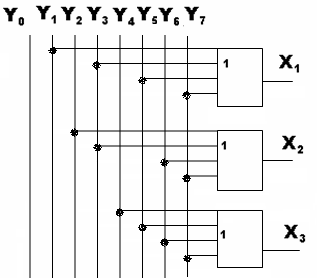 Какое десятичное число зашифровано, если в данной схеме:X1=1; X2=1; X3=1?7а3Какое десятичное число зашифровано, если в данной схеме:X1=1; X2=1; X3=1?5в3Какое десятичное число зашифровано, если в данной схеме:X1=1; X2=1; X3=1?6с3Какое десятичное число зашифровано, если в данной схеме:X1=1; X2=1; X3=1?3d4Из каких логических элементов состоит схема шифратора?ИЛИа4Из каких логических элементов состоит схема шифратора?Ив4Из каких логических элементов состоит схема шифратора?ИЛИ-НЕс5Каким должно быть количество выходов у шифратора преобразующего 8 десятичных цифр?2а5Каким должно быть количество выходов у шифратора преобразующего 8 десятичных цифр?3в5Каким должно быть количество выходов у шифратора преобразующего 8 десятичных цифр?4с№2ВопросОтветОтвет1Как называется устройство, преобразующее двоичный код в десятичный?шифратор а1Как называется устройство, преобразующее двоичный код в десятичный?дешифраторв2Если на 5-тый вход схемы шифратора подана логическая единица, то какой будет сигнал на выходах этой схемы?DD1=0; DD2=1; DD3=1; DD4=1а2Если на 5-тый вход схемы шифратора подана логическая единица, то какой будет сигнал на выходах этой схемы?DD1=1; DD2=0; DD3=1; DD4=0в2Если на 5-тый вход схемы шифратора подана логическая единица, то какой будет сигнал на выходах этой схемы?DD1=0; DD2=1; DD3=0; DD4=1с2Если на 5-тый вход схемы шифратора подана логическая единица, то какой будет сигнал на выходах этой схемы?DD1=0; DD2=0; DD3=1; DD4=1d3Какое десятичное число зашифровано, если в данной схеме:X1=0; X2=1; X3=1?7а3Какое десятичное число зашифровано, если в данной схеме:X1=0; X2=1; X3=1?5в3Какое десятичное число зашифровано, если в данной схеме:X1=0; X2=1; X3=1?6с3Какое десятичное число зашифровано, если в данной схеме:X1=0; X2=1; X3=1?3d4Из каких логических элементов состоит схема шифратора?Иа4Из каких логических элементов состоит схема шифратора?ИЛИв4Из каких логических элементов состоит схема шифратора?ИЛИ-НЕс5Каким должно быть количество выходов у шифратора преобразующего 4 десятичные цифры?2а5Каким должно быть количество выходов у шифратора преобразующего 4 десятичные цифры?3в5Каким должно быть количество выходов у шифратора преобразующего 4 десятичные цифры?4с№3ВопросОтветОтвет1Как называется устройство, преобразующее десятичный код в двоичный?шифратор а1Как называется устройство, преобразующее десятичный код в двоичный?дешифраторв2Если на 7-ой вход схемы шифратора подана логическая единица, то какой будет сигнал на выходах этой схемы?DD1=0; DD2=1; DD3=1; DD4=1а2Если на 7-ой вход схемы шифратора подана логическая единица, то какой будет сигнал на выходах этой схемы?DD1=1; DD2=0; DD3=1; DD4=0в2Если на 7-ой вход схемы шифратора подана логическая единица, то какой будет сигнал на выходах этой схемы?DD1=0; DD2=1; DD3=0; DD4=1с2Если на 7-ой вход схемы шифратора подана логическая единица, то какой будет сигнал на выходах этой схемы?DD1=1; DD2=1; DD3=1; DD4=0d3Какое десятичное число зашифровано, если в данной схеме:X1=1; X2=1; X3=0?7а3Какое десятичное число зашифровано, если в данной схеме:X1=1; X2=1; X3=0?5в3Какое десятичное число зашифровано, если в данной схеме:X1=1; X2=1; X3=0?3с3Какое десятичное число зашифровано, если в данной схеме:X1=1; X2=1; X3=0?6d4Из каких логических элементов состоит схема шифратора?ИЛИ-НЕа4Из каких логических элементов состоит схема шифратора?ИЛИв4Из каких логических элементов состоит схема шифратора? И с5Каким должно быть соотношение N выходов шифратора к его M входам?М=2Nа5Каким должно быть соотношение N выходов шифратора к его M входам?N=2Mв5Каким должно быть соотношение N выходов шифратора к его M входам?M=Nс№3ВопросОтветОтвет1Как называется устройство, преобразующее десятичный код в двоичный?шифратор а1Как называется устройство, преобразующее десятичный код в двоичный?дешифраторв2Если на 7-ой вход схемы шифратора подана логическая единица, то какой будет сигнал на выходах этой схемы?DD1=0; DD2=1; DD3=1; DD4=1а2Если на 7-ой вход схемы шифратора подана логическая единица, то какой будет сигнал на выходах этой схемы?DD1=1; DD2=0; DD3=1; DD4=0в2Если на 7-ой вход схемы шифратора подана логическая единица, то какой будет сигнал на выходах этой схемы?DD1=0; DD2=1; DD3=0; DD4=1с2Если на 7-ой вход схемы шифратора подана логическая единица, то какой будет сигнал на выходах этой схемы?DD1=1; DD2=1; DD3=1; DD4=0d3Какое десятичное число зашифровано, если в данной схеме:X1=1; X2=1; X3=0?7а3Какое десятичное число зашифровано, если в данной схеме:X1=1; X2=1; X3=0?5в3Какое десятичное число зашифровано, если в данной схеме:X1=1; X2=1; X3=0?3с3Какое десятичное число зашифровано, если в данной схеме:X1=1; X2=1; X3=0?6d4Из каких логических элементов состоит схема шифратора?ИЛИ-НЕа4Из каких логических элементов состоит схема шифратора?ИЛИв4Из каких логических элементов состоит схема шифратора? И с5Каким должно быть соотношение N выходов шифратора к его M входам?М=2Nа5Каким должно быть соотношение N выходов шифратора к его M входам?N=2Mв5Каким должно быть соотношение N выходов шифратора к его M входам?M=Nс№1ВопросОтветОтвет1Сколько входов и выходов имеет дешифратор пятиразрядных двоичных чисел?5 входов, 32 выходаа1Сколько входов и выходов имеет дешифратор пятиразрядных двоичных чисел?5 входов, 25 выходовв1Сколько входов и выходов имеет дешифратор пятиразрядных двоичных чисел?2 входа, 5 выходовс2На вход дешифратора поступило число 111, на каком выходе появиться управляющий импульс?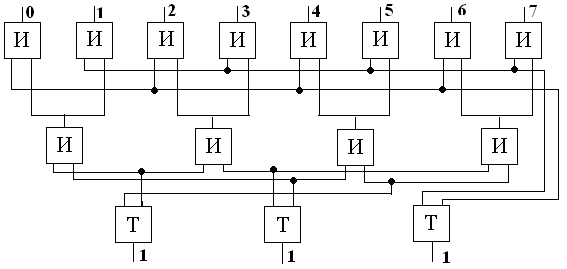 на 3-ема2На вход дешифратора поступило число 111, на каком выходе появиться управляющий импульс?на 7-омв2На вход дешифратора поступило число 111, на каком выходе появиться управляющий импульс?на 5-омс2На вход дешифратора поступило число 111, на каком выходе появиться управляющий импульс?на 6-омd3Из каких логических элементов состоит схема шифратора?ИЛИа3Из каких логических элементов состоит схема шифратора?Ив3Из каких логических элементов состоит схема шифратора?ИЛИ-НЕс3Из каких логических элементов состоит схема шифратора?из всех вышеперечисленныхd4На вход дешифратора поступило число 011, на каком выходе появиться управляющий импульс?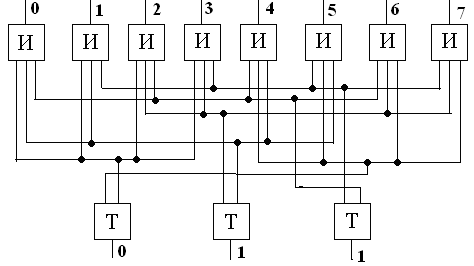 на 3-ема4На вход дешифратора поступило число 011, на каком выходе появиться управляющий импульс?на 7-омв4На вход дешифратора поступило число 011, на каком выходе появиться управляющий импульс?на 5-омс4На вход дешифратора поступило число 011, на каком выходе появиться управляющий импульс?на 6-омd5При равной разрядности дешифрируемых двоичных чисел у какого дешифратора больше входов?у одноступенчатогоа5При равной разрядности дешифрируемых двоичных чисел у какого дешифратора больше входов?у многоступенчатогов5При равной разрядности дешифрируемых двоичных чисел у какого дешифратора больше входов?одинаковос№2ВопросОтветОтвет1Сколько входов и выходов имеет дешифратор четырехразрядных двоичных чисел?4 входа, 16 выходова1Сколько входов и выходов имеет дешифратор четырехразрядных двоичных чисел?4 входа, 20 выходовв1Сколько входов и выходов имеет дешифратор четырехразрядных двоичных чисел?2 входа, 4 выходас2На вход дешифратора поступило число 100, на каком выходе появиться управляющий импульс?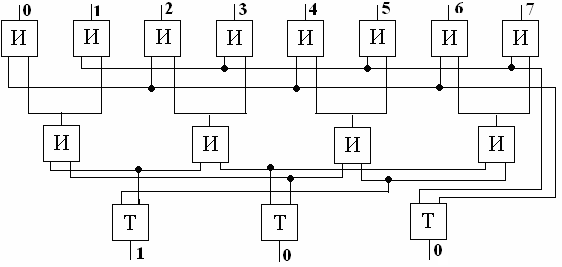 на 3-ема2На вход дешифратора поступило число 100, на каком выходе появиться управляющий импульс?на 4-омв2На вход дешифратора поступило число 100, на каком выходе появиться управляющий импульс?на 5-омс2На вход дешифратора поступило число 100, на каком выходе появиться управляющий импульс?на 6-омd3Из каких логических элементов состоит схема дешифратора?ИЛИа3Из каких логических элементов состоит схема дешифратора?Ив3Из каких логических элементов состоит схема дешифратора?ИЛИ-НЕс3Из каких логических элементов состоит схема дешифратора?из всех вышеперечисленныхd4На вход дешифратора поступило число 001, на каком выходе появиться управляющий импульс?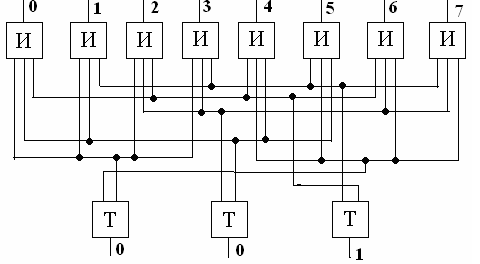 на 3-ема4На вход дешифратора поступило число 001, на каком выходе появиться управляющий импульс?на 7-омв4На вход дешифратора поступило число 001, на каком выходе появиться управляющий импульс?на 5-омс4На вход дешифратора поступило число 001, на каком выходе появиться управляющий импульс?на 1-омd5У какого дешифратора количество входов схем И равно числу разрядов двоичного числа?у одноступенчатогоа5У какого дешифратора количество входов схем И равно числу разрядов двоичного числа?у многоступенчатогов5У какого дешифратора количество входов схем И равно числу разрядов двоичного числа?одинаковосКакую операцию выполняет мультиплексор?Операцию коммутацииаКакую операцию выполняет мультиплексор?Операцию выборавКакую операцию выполняет мультиплексор?Операцию логического умножениясКакой вход мультиплексора окажется Логически подключен к выходу, если на входы подан сигнал: Q1=1, Q2=0, Q3=1, V=1?Д5аКакой вход мультиплексора окажется Логически подключен к выходу, если на входы подан сигнал: Q1=1, Q2=0, Q3=1, V=1?Д4вКакой вход мультиплексора окажется Логически подключен к выходу, если на входы подан сигнал: Q1=1, Q2=0, Q3=1, V=1?НикакойсСколько входов должны иметьЛогические элементы «И», если мультиплексор содержит 4 адресных входа?5аСколько входов должны иметьЛогические элементы «И», если мультиплексор содержит 4 адресных входа?7вСколько входов должны иметьЛогические элементы «И», если мультиплексор содержит 4 адресных входа?6сСколько информационных входов имеет мультиплексор, если у него 4 адресных входа?4аСколько информационных входов имеет мультиплексор, если у него 4 адресных входа?18вСколько информационных входов имеет мультиплексор, если у него 4 адресных входа?16сСколько информационных входов имеет мультиплексор, если у него 4 адресных входа?32dЧем отличается мультиплексор селектор от простого мультиплексора?Сочетанием в себе мультиплексора и демультиплексора. аЧем отличается мультиплексор селектор от простого мультиплексора?Возможностью передачи сигналов в 2-х направлениях.вЧем отличается мультиплексор селектор от простого мультиплексора?Всем перечисленным.сКакие операции выполняет арифметическое устройство?Умножение аКакие операции выполняет арифметическое устройство?Логическое сложение вКакие операции выполняет арифметическое устройство?Сдвиг разрядов двоичного числасКакие операции выполняет арифметическое устройство?Все перечисленные dКак изменяется точность вычислений с увеличением количества триггеров в регистрах и сумматорах? Увеличивается аКак изменяется точность вычислений с увеличением количества триггеров в регистрах и сумматорах? Точность вычислений не зависит от количества триггеров вПеречислите все элементы нормализованной записи числаМантисса, порядокаПеречислите все элементы нормализованной записи числаЗнак числа, мантисса, знак порядка порядоквПеречислите все элементы нормализованной записи числаЗнак мантиссы, мантисса, знак порядка, порядок сПеречислите все элементы нормализованной записи числаЗнак числа, мантисса, порядок dДля чего применяется нормализованная запись чисел?Для уменьшения количества разрядоваДля чего применяется нормализованная запись чисел?Для уменьшения количества значащих разрядоввДля чего применяется нормализованная запись чисел?Для повышения точности вычисленийсМожно ли деление чисел заменить сложением НельзяаМожно ли деление чисел заменить сложением Можно, если складывать сдвинутые разряды вМожно ли деление чисел заменить сложением Можно, если складывать сдвинутые разряды в дополнительном коде сВариант 1Вариант 1Вариант 1Вариант 11Запоминающие устройства, предназна-ченные для хранения вспомогательной информации: микропрограмм, констант, подпрограмм, называются…ОЗУа1Запоминающие устройства, предназна-ченные для хранения вспомогательной информации: микропрограмм, констант, подпрограмм, называются…ППЗУв1Запоминающие устройства, предназна-ченные для хранения вспомогательной информации: микропрограмм, констант, подпрограмм, называются…РПЗУс2Запоминающие устройства, в которых ин-формация временно хранится, при отключе- нии питания ее не остается в памяти?ОЗУа2Запоминающие устройства, в которых ин-формация временно хранится, при отключе- нии питания ее не остается в памяти?ПЗУв3Запоминающее устройство, в котором информация записывается только один раз изготовителем на одной из завершающих технологических операций?Масочные ППЗУ на биполярных транзистораха3Запоминающее устройство, в котором информация записывается только один раз изготовителем на одной из завершающих технологических операций?ППЗУ на многоэмиттерных транзисторахв4Запоминающее устройство, в котором при заводском изготовлении все эмиттеры транзисторов соединены с разрядными шинами, что означает запись двоичного числа 1111, это…Масочные ППЗУ на биполярных транзистораха4Запоминающее устройство, в котором при заводском изготовлении все эмиттеры транзисторов соединены с разрядными шинами, что означает запись двоичного числа 1111, это…ППЗУ на многоэмиттерных транзисторахв5Запоминающее устройство, работающее только в режиме считывания?ОЗУа5Запоминающее устройство, работающее только в режиме считывания?ПЗУвВариант 2Вариант 2Вариант 2Вариант 21Запоминающие устройства, предназна-ченные для хранения данных и программ текущих вычислений, называются…ОЗУа1Запоминающие устройства, предназна-ченные для хранения данных и программ текущих вычислений, называются…ППЗУв1Запоминающие устройства, предназна-ченные для хранения данных и программ текущих вычислений, называются…РПЗУс2Запоминающие устройства, в которых информация остаётся неизменной и при отключении питания?ОЗУа2Запоминающие устройства, в которых информация остаётся неизменной и при отключении питания?ПЗУв3Запоминающее устройство, в котором информация записывается только один раз пользователем?Масочные ППЗУ на биполярных транзистораха3Запоминающее устройство, в котором информация записывается только один раз пользователем?ППЗУ на многоэмиттерных транзисторахв4Запоминающее устройство, в котором при подключении базовых выводов транзисторов к адресным шинам записывается логическая «1», это…Масочные ППЗУ на биполярных транзистораха4Запоминающее устройство, в котором при подключении базовых выводов транзисторов к адресным шинам записывается логическая «1», это…ППЗУ на многоэмиттерных транзисторахв5Запоминающее устройство, работающее в режиме записи, хранения и считывания информации?ОЗУа5Запоминающее устройство, работающее в режиме записи, хранения и считывания информации?ПЗУв